Anzahlungsbürgschaft - nachfolgend „Auftraggeber“ genannt -und- nachfolgend „Auftragnehmer“ genannt -haben am       einen      -Vertrag geschlossen, gemäß dem der Auftragnehmer zu        verpflichtet ist. Bezeichnung des Vertrages:   	                                                   Bestellnummer:	                                                   Nach den Bestimmungen des Vertrages ist der Auftragnehmer zur Beibringung einer Anzahlungsbürgschaft  verpflichtet.Dies vorausgeschickt, übernehmen wir,  - nachfolgend „Bürge“ genannt -für den Auftragnehmer unwiderruflich und unbedingt die selbstschuldnerische Bürgschaft gemäß §§ 765ff. BGB und verpflichten uns, jeden Betrag bis zur Gesamthöhe von EUR:		                                                   zzgl. 19% gesetzlicher Umsatzsteuer EUR:	                                                   Gesamtbetrag EUR:		                                                   (in Worten EUR       )an den Auftraggeber zu zahlen. Wir können nur auf Zahlung von Geld in Anspruch genommen werden. Die Bürgschaft sichert alle gegenwärtigen und künftigen, vertraglichen und außervertraglichen, unbedingten und bedingten Rückzahlungsansprüche hinsichtlich solcher Zahlungen, die der Auftraggeber angezahlt hat. Wir verzichten auf die Einreden aus §§ 770 und 771 BGB, auf Einrede der Aufrechenbarkeit aber nur so weit, wie die Gegenforderung des Auftragnehmers nicht unbestritten oder nicht rechtskräftig festgestellt ist. Wir können uns aus dieser Bürgschaft nicht durch Hinterlegung befreien.  Die Bürgschaft ist unbefristet.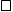   Die Bürgschaft erlischt, wenn wir nicht bis zum       in Anspruch genommen worden sind.Unsere Verpflichtungen aus der Bürgschaft erlöschen mit der Rückgabe der Bürgschaftsurkunde.Sie erlöschen auch, wenn die geschuldete Leistung vom Auftraggeber mängelfrei abgenommen wurde und dies durch ein Abnahmeprotokoll bestätigt wurde.Der Anspruch aus dieser Urkunde verjährt in keinem Fall früher als die gesicherte Forderung, spätestens jedoch 30 Jahre nach dem gesetzlichen Verjährungsbeginn.Gerichtsstand ist der Sitz des Auftraggebers. Für alle Streitigkeiten aus und im Zusammenhang mit dieser Bürgschaft gilt deutsches Recht.Die Bürgschaft ist für den Auftraggeber kostenlos.Ort, Datum	Stempel und Unterschrift des Bürgen